Erasmus projekt "Abeceda znanosti" - upitnik za učenike, 2. b i 6. razred (uključeni u STEM aktivnosti), 2022./23.anketu provela: Lorena Videk, mag.prim.educ.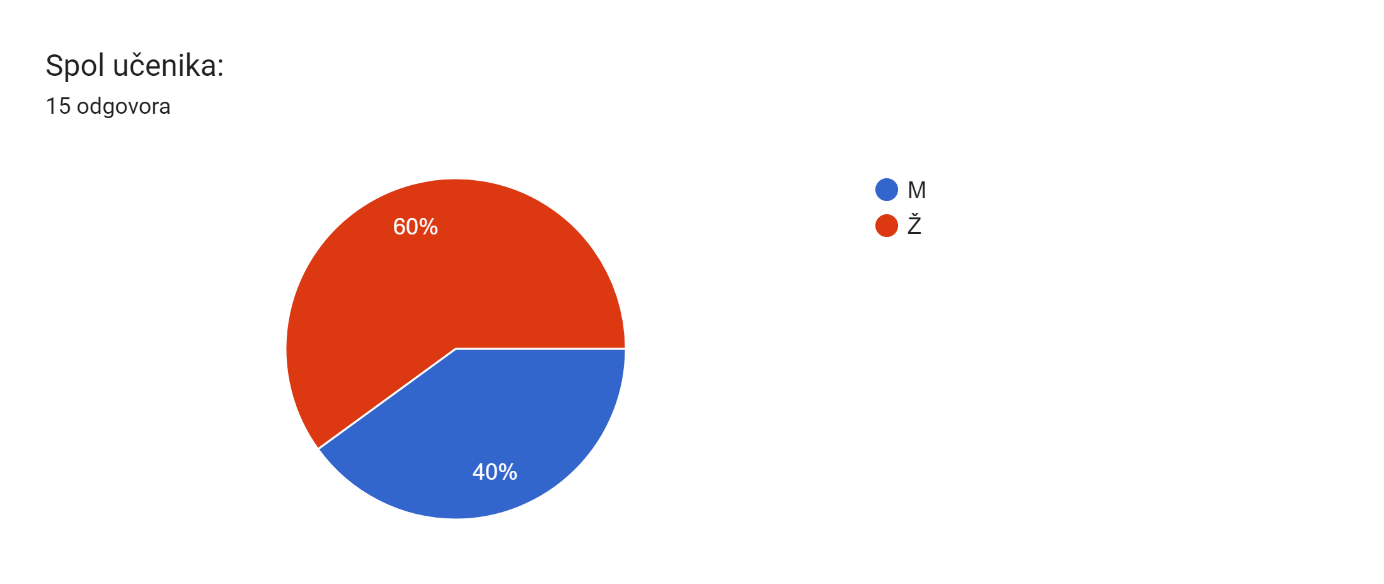 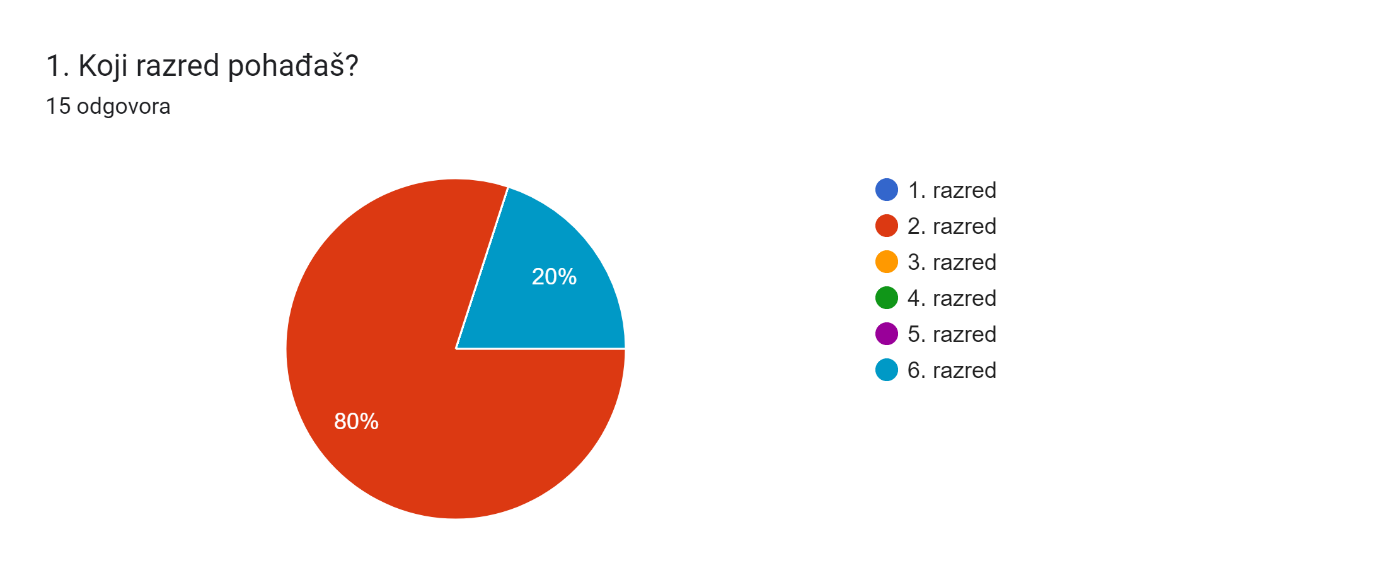 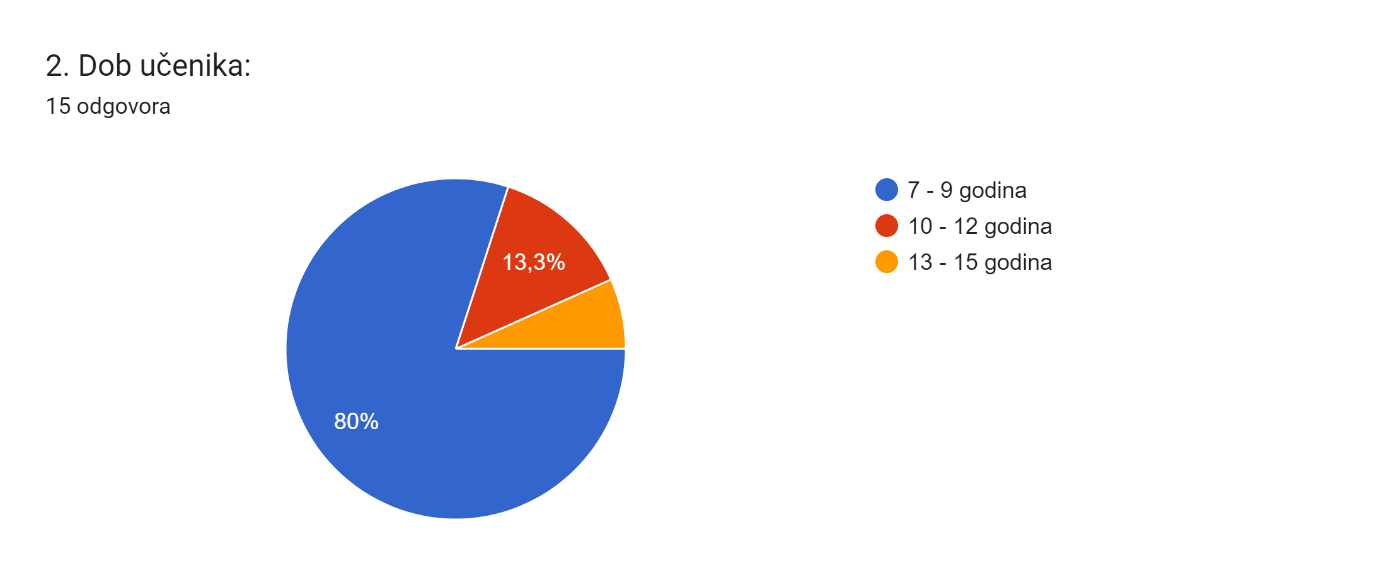 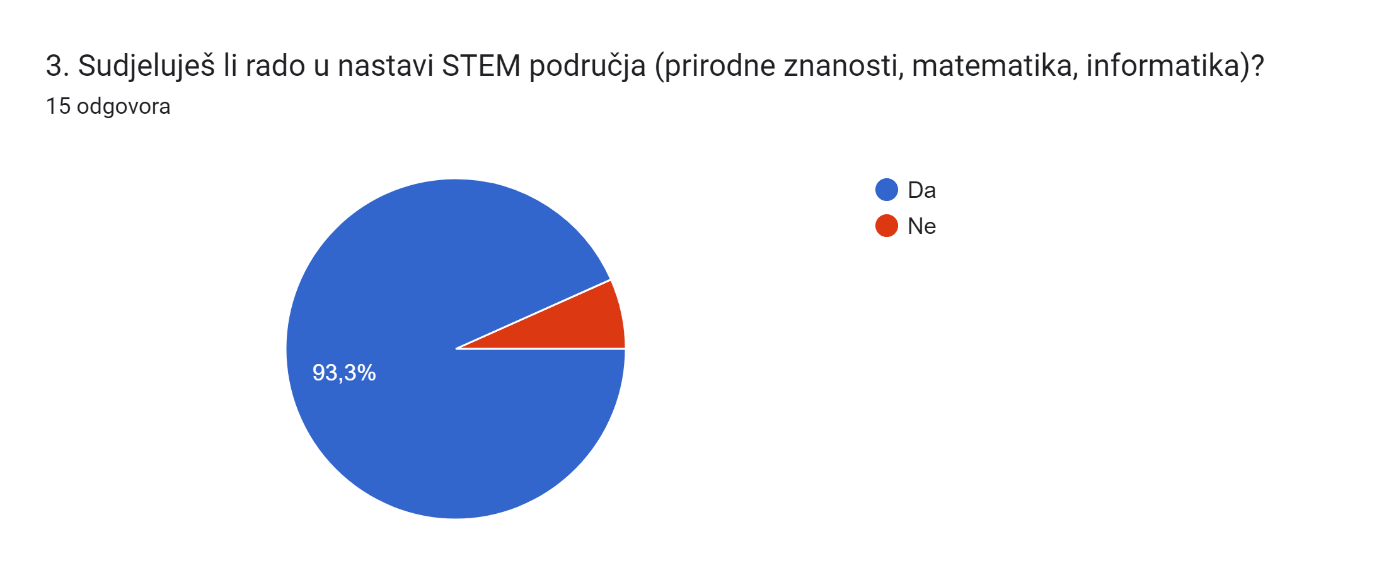 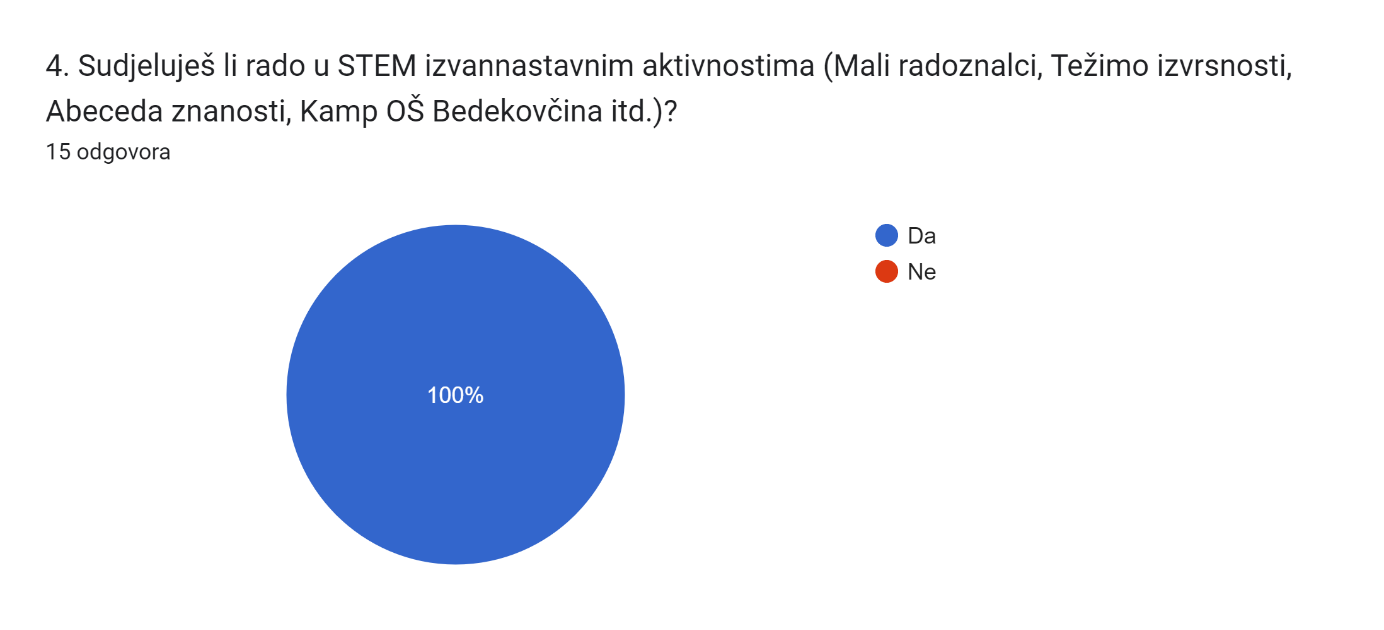 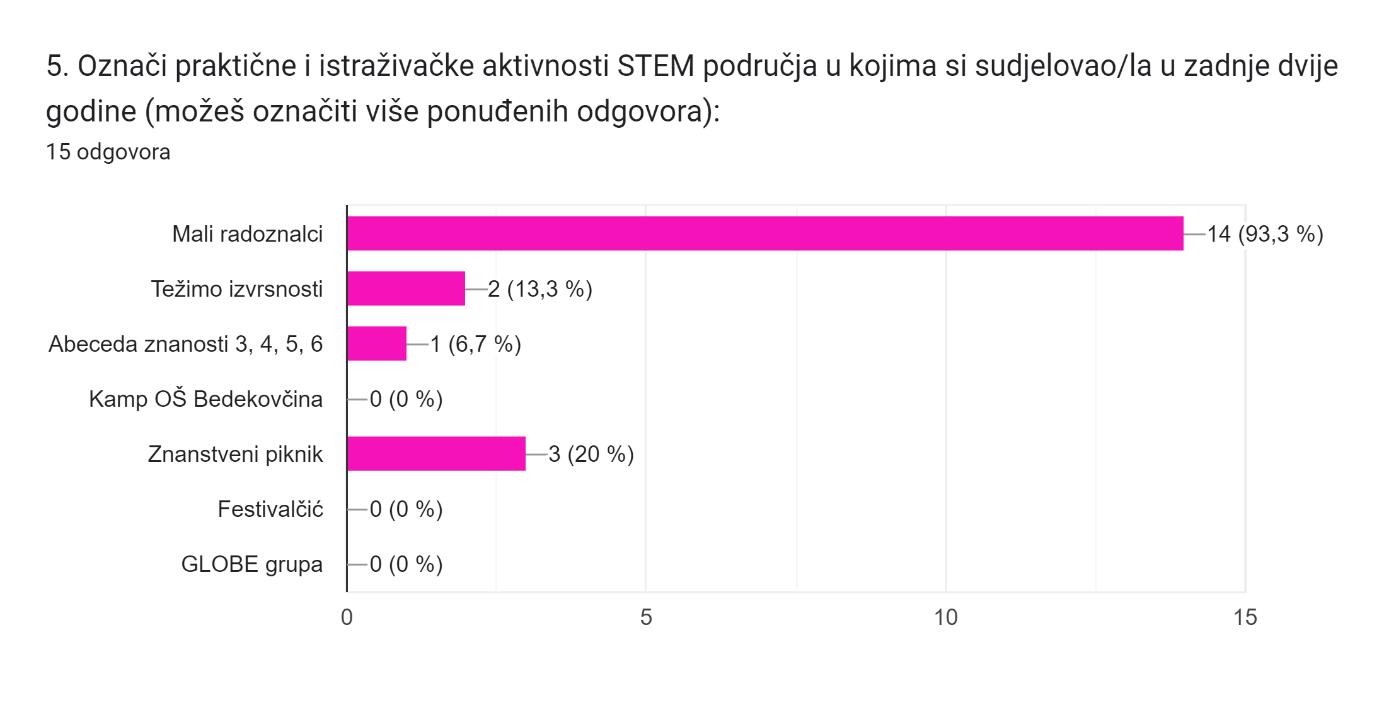 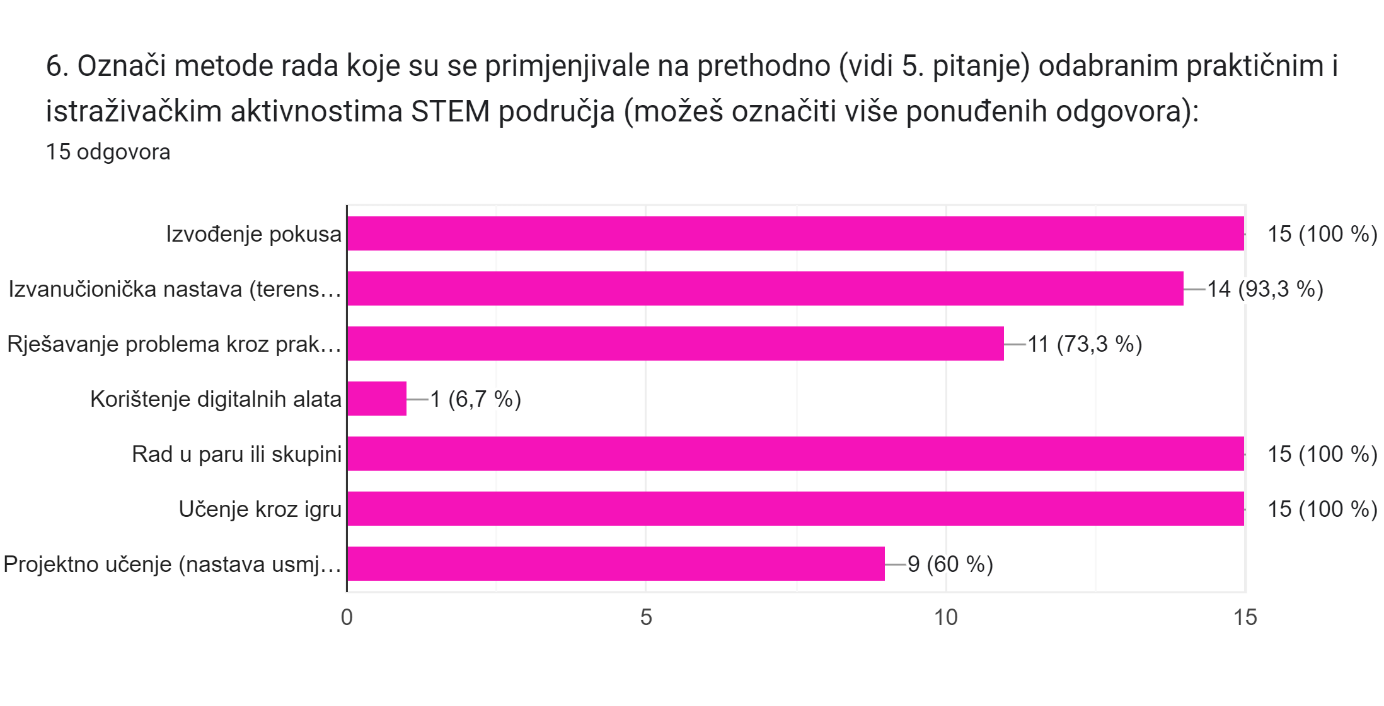 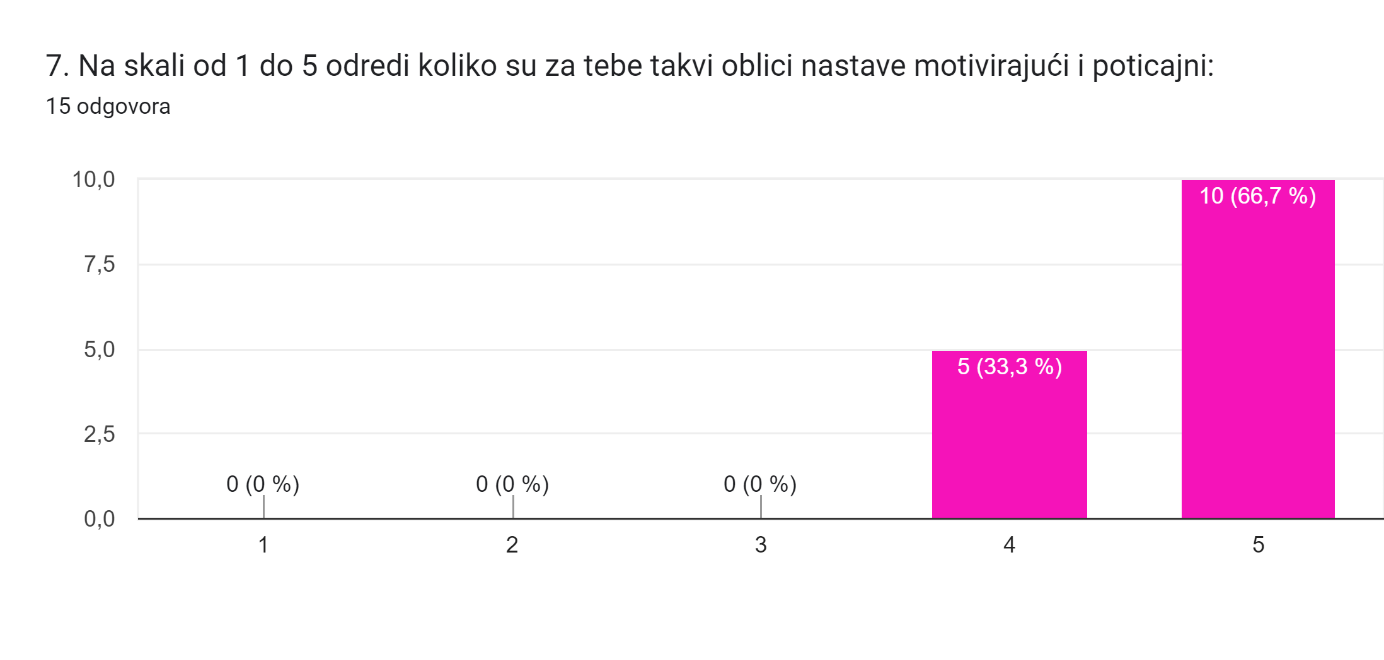 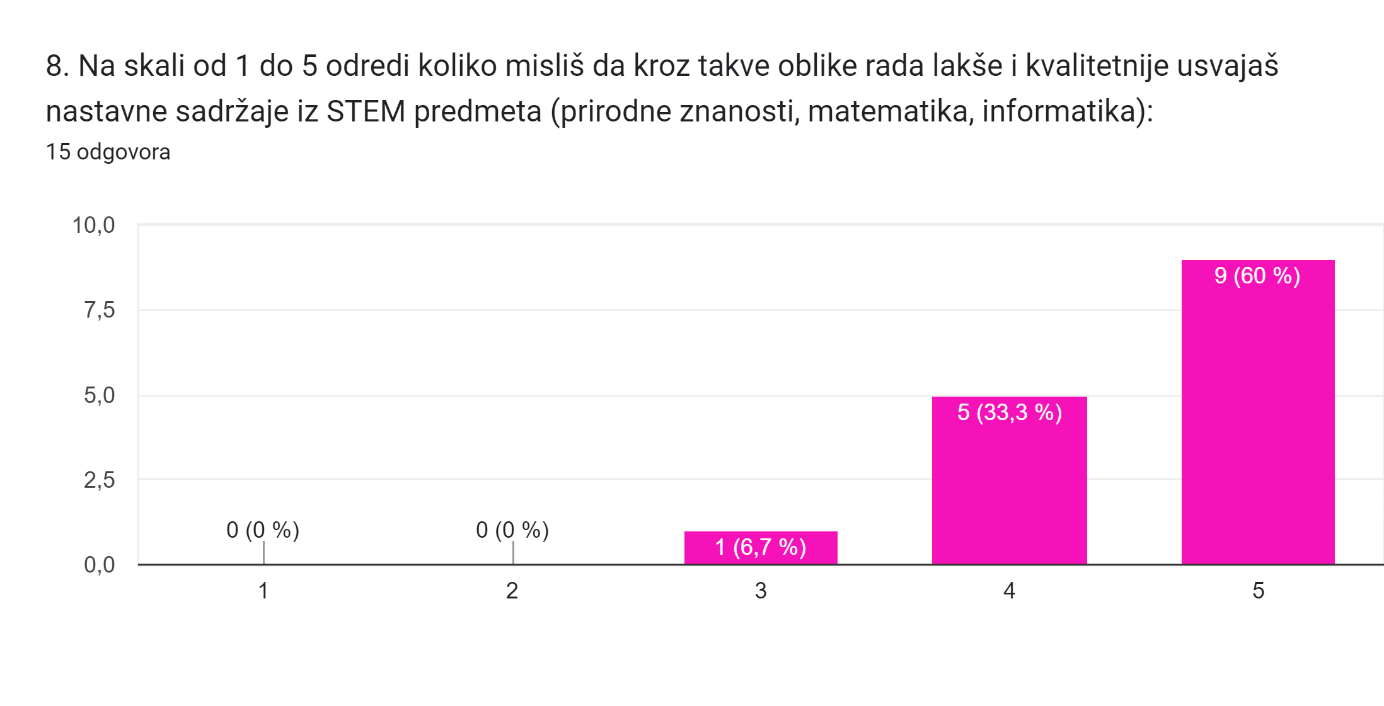 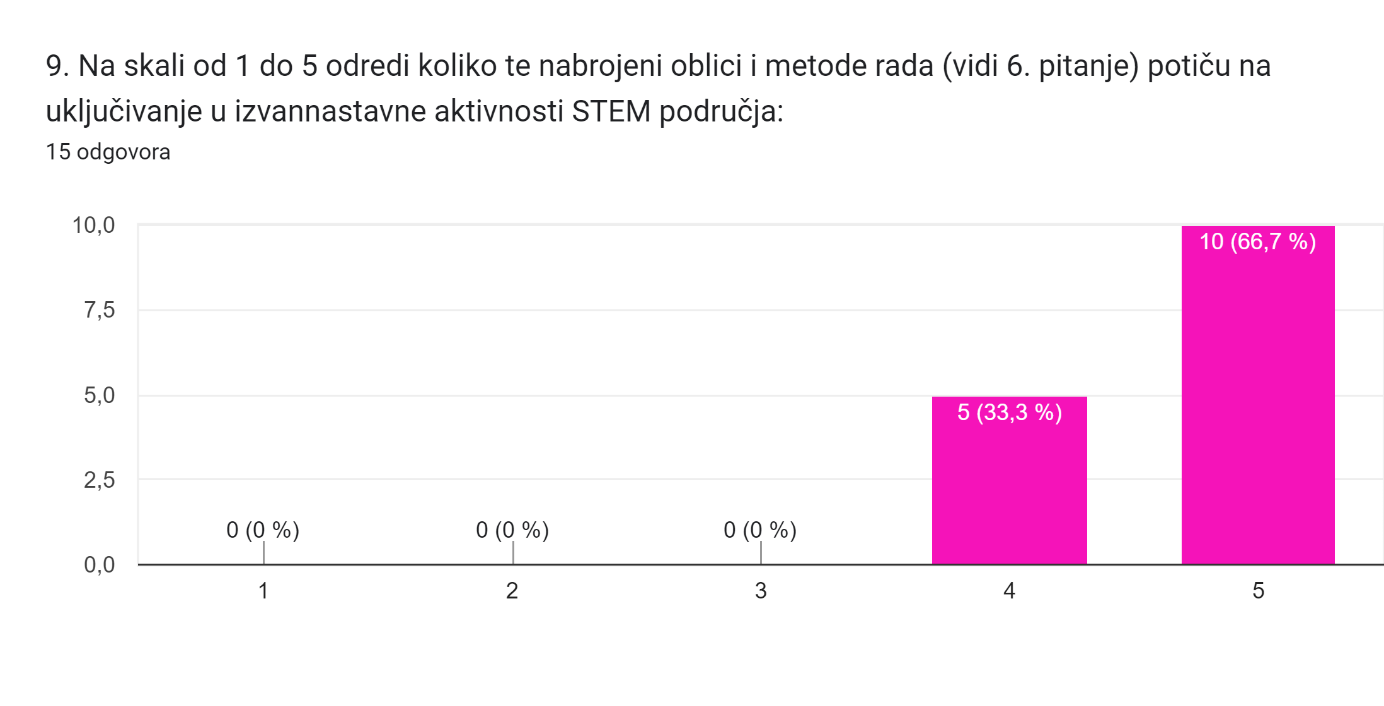 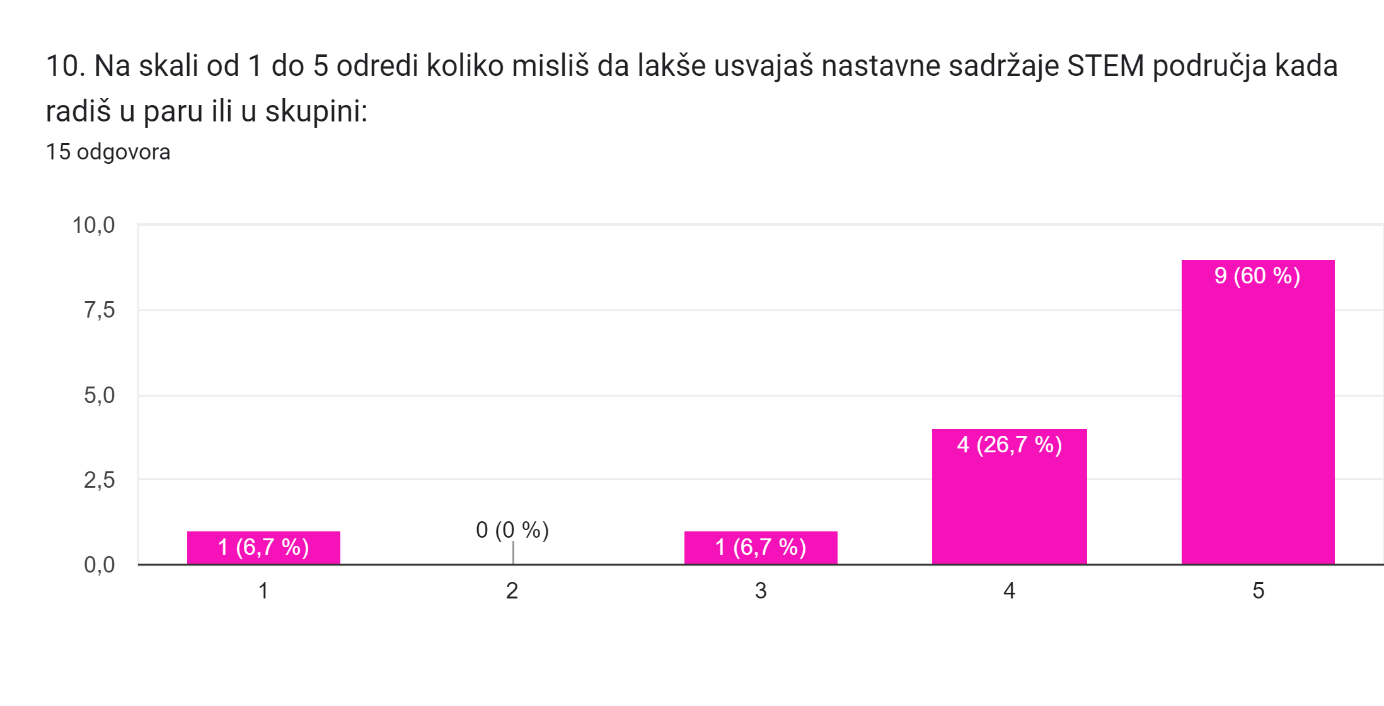 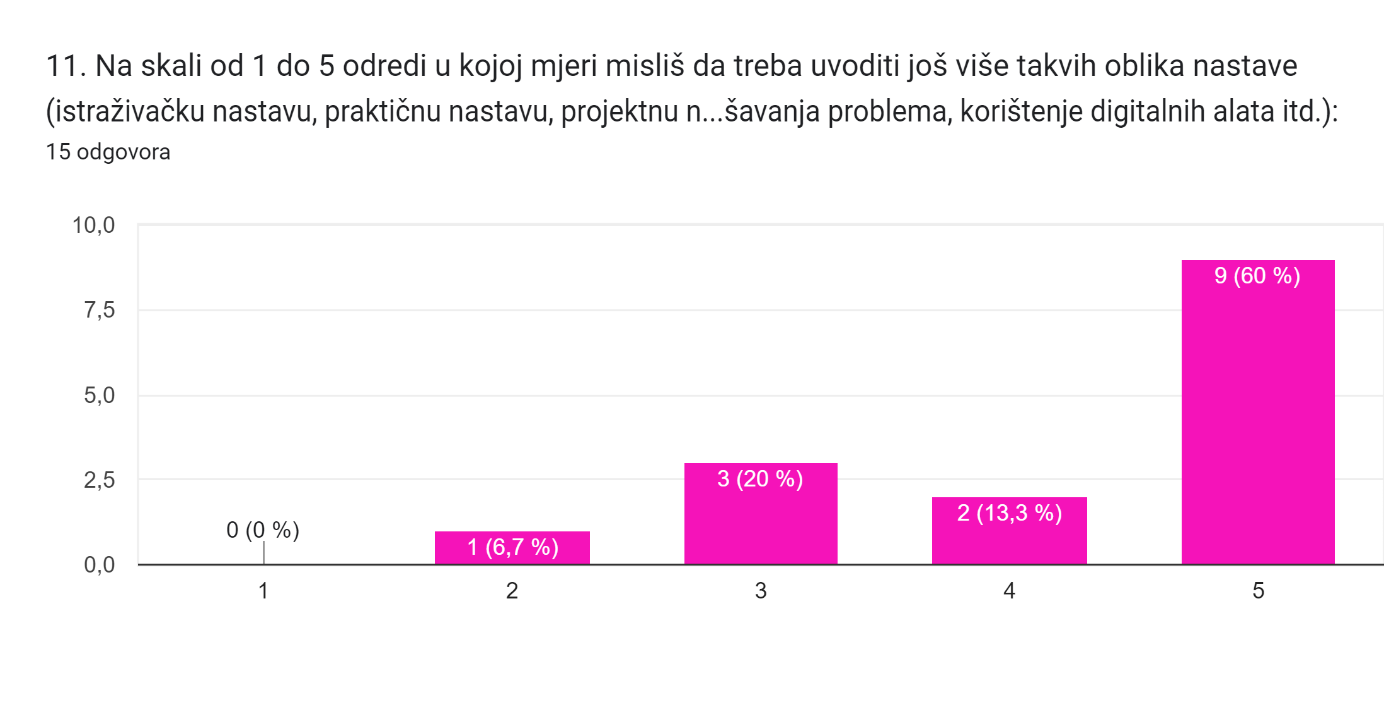 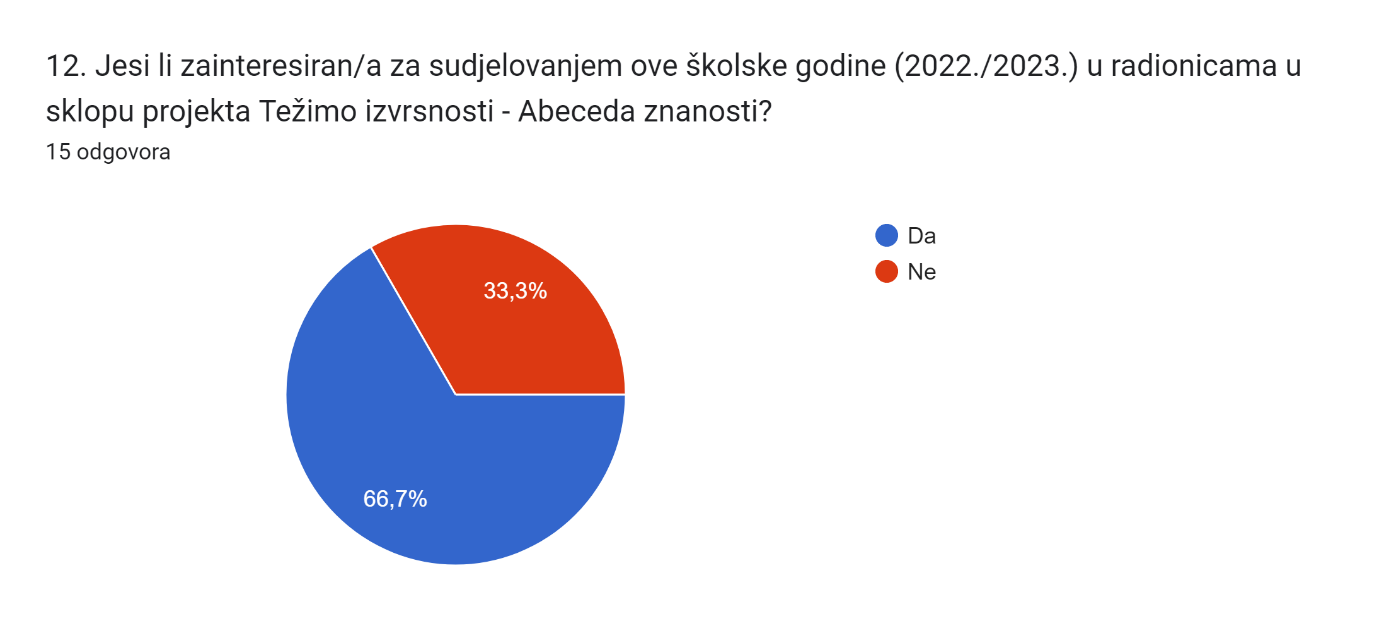 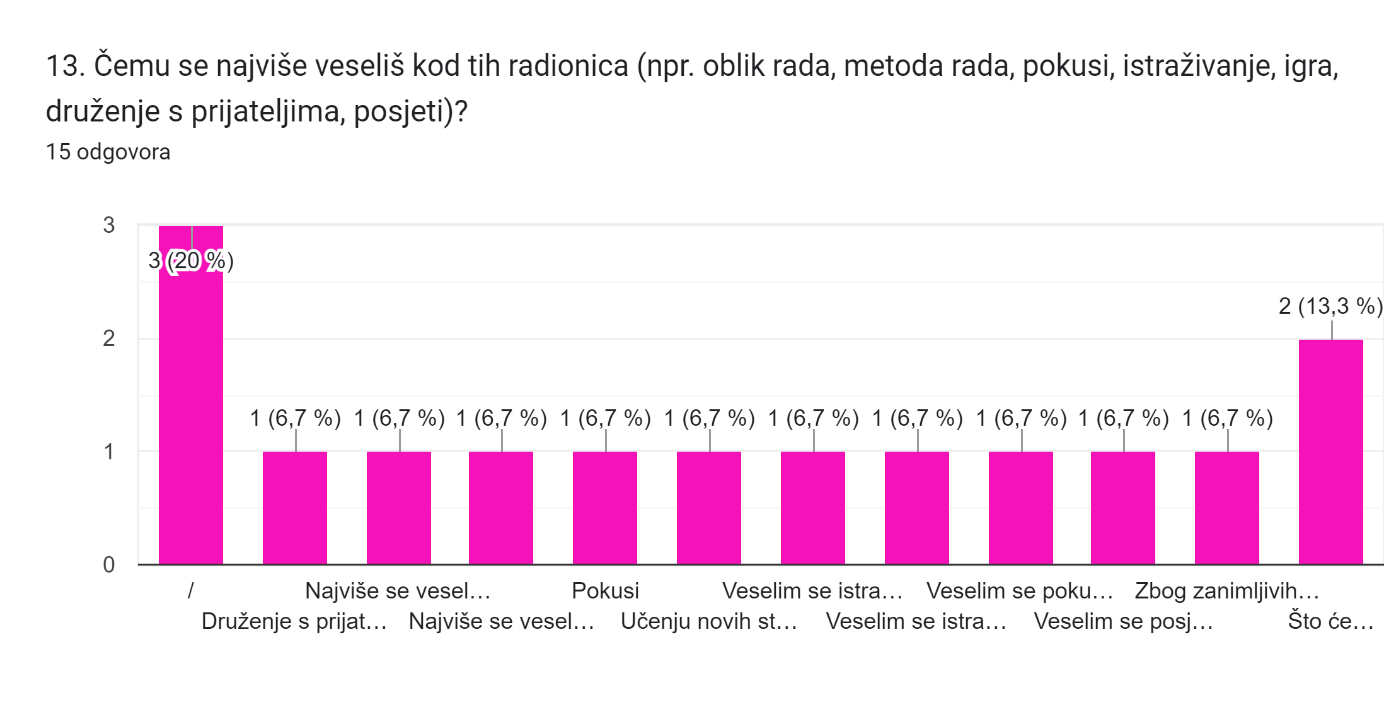 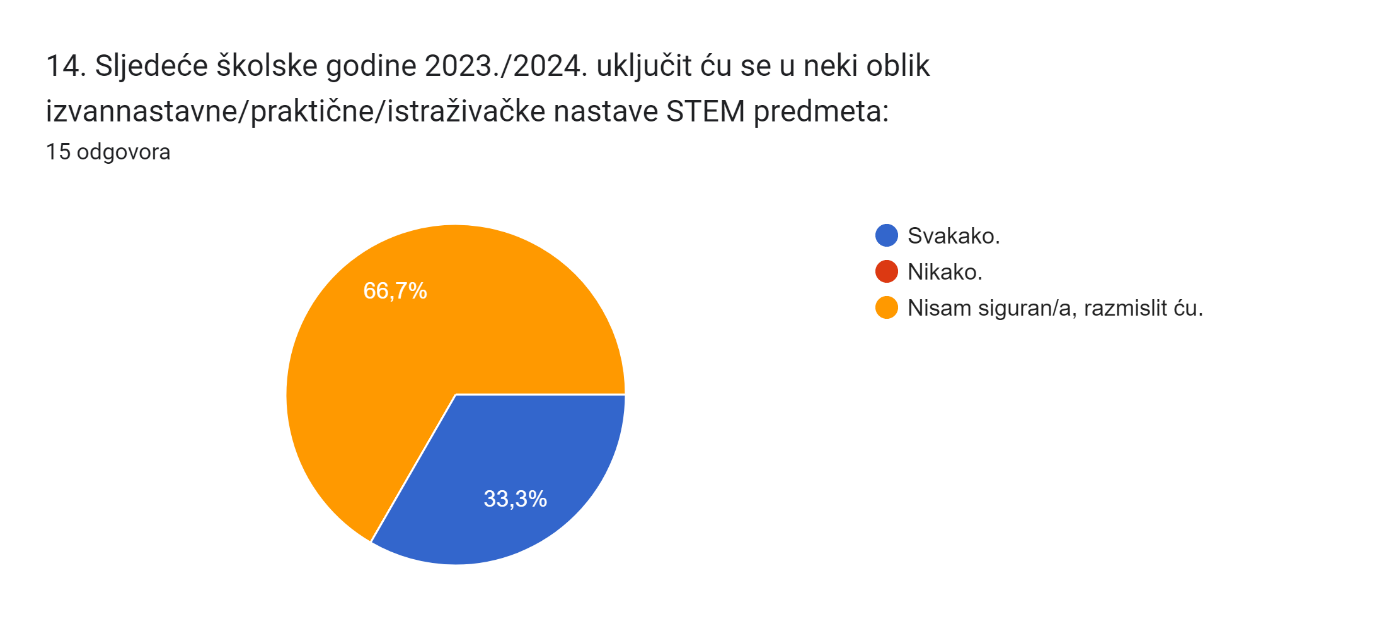 